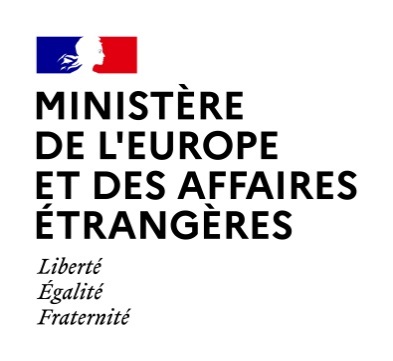 Délégation pour l’action extérieuredes collectivités territorialesDGM/DAECT 
Demande de prise en charge d’une mission dans le cadre du dispositif EXPE-CTPRÉSENTATION DE LA COLLECTIVITE OU L’INSTITUTION LABELLISEENom :Région :Thématique de labellisation : Période de labellisation : INFORMATIONS SUR LES RESPONSABLES DE L’INSTITUTION LABELLISEECollectivité territorialeReprésentant légal (Maire, Président) de la collectivitéNom : Prénom :Fonction :Téléphone :Courriel :Responsable du dossier :Nom : Prénom :Fonction :Téléphone :Courriel :AssociationReprésentant légal Nom : Prénom :Fonction :Téléphone :Courriel :Responsable du dossier :Nom : Prénom :Fonction :Téléphone :Courriel :PRESENTATION DE LA DEMANDE DE MISSIONCollectivités territoriales françaises et/ou associations françaises partenaires:Collectivités locales étrangères ou organisme recevant l’expertise :Nom du correspondant étranger :Fonction :Téléphone :Courriel :Intitulé de la mission : Thématique :Objectifs de la mission :Description de la mission :  Dates souhaitées :Valeur ajoutée pour le territoire français :Valeur ajoutée pour le territoire étranger partenaireDurabilité de la mission (Indiquer dans quelle mesure les bénéfices de la mission continueront à long terme ; expliquer de quelle manière les effets de la mission se maintiendront ou les activités continueront à se développer une fois la mission terminée) :Indicateurs de suivi de l'action :Calendrier de la mission (préciser le programme journalier) : INFORMATIONS SUR LE(S) MISSIONNAIRE(S)
Contact du/des missionnaire(s)Nom : Prénom :Organisme :Fonction : 
Téléphone : 
Courriel :Engagement du/des missionnaire(s) sur :La mise en œuvre de la mission en liaison avec l’Ambassade de France dans le pays concerné ;La réponse au besoin exprimé par la collectivité territoriale étrangère / le transfert d’expertise à l’occasion du séminaire  La remise obligatoire du rapport de mission au retour  (délai 2  mois).En cas de non-respect des engagements ci-dessus, le ministère de l’Europe et des Affaires étrangères se réserve la possibilité d’exiger le remboursement des sommes correspondant au soutien financier accordé